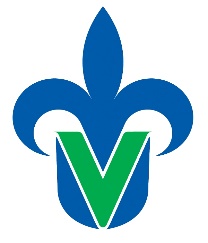 							PROYECTOC. Técnico Académico Encargado de LaboratorioEl Catedrático _____________________________________ titular de la Experiencia Educativa _________________________________ , Secc ____solicita que los siguientes alumnos: Les sea permitido utilizar el equipo: _____________________________________________________________________________El material de laboratorio siguiente:							Reactivos:_____________________CATEDRÁTICOMATRICULANOMBREFIRMAPROGRAMA EDUCATIVO